Конспект на тему: Треугольники. Виды треугольников. С рисунками.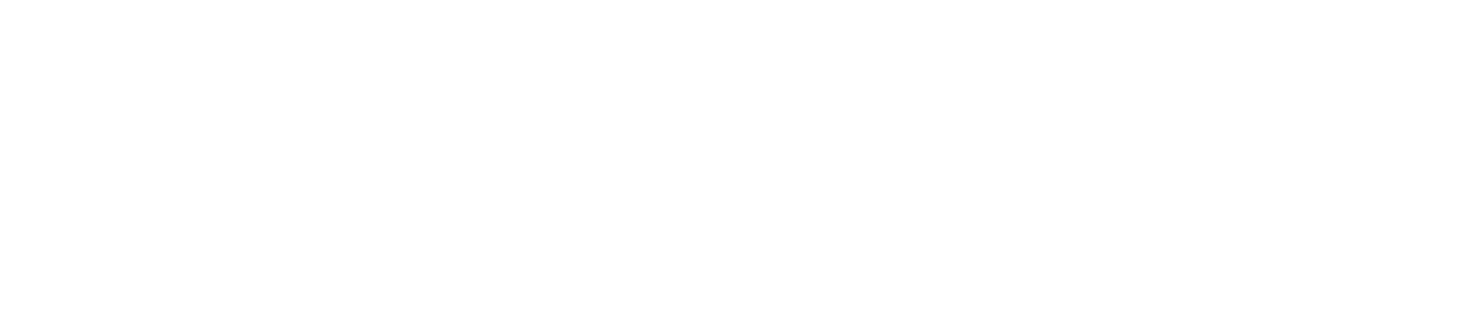 